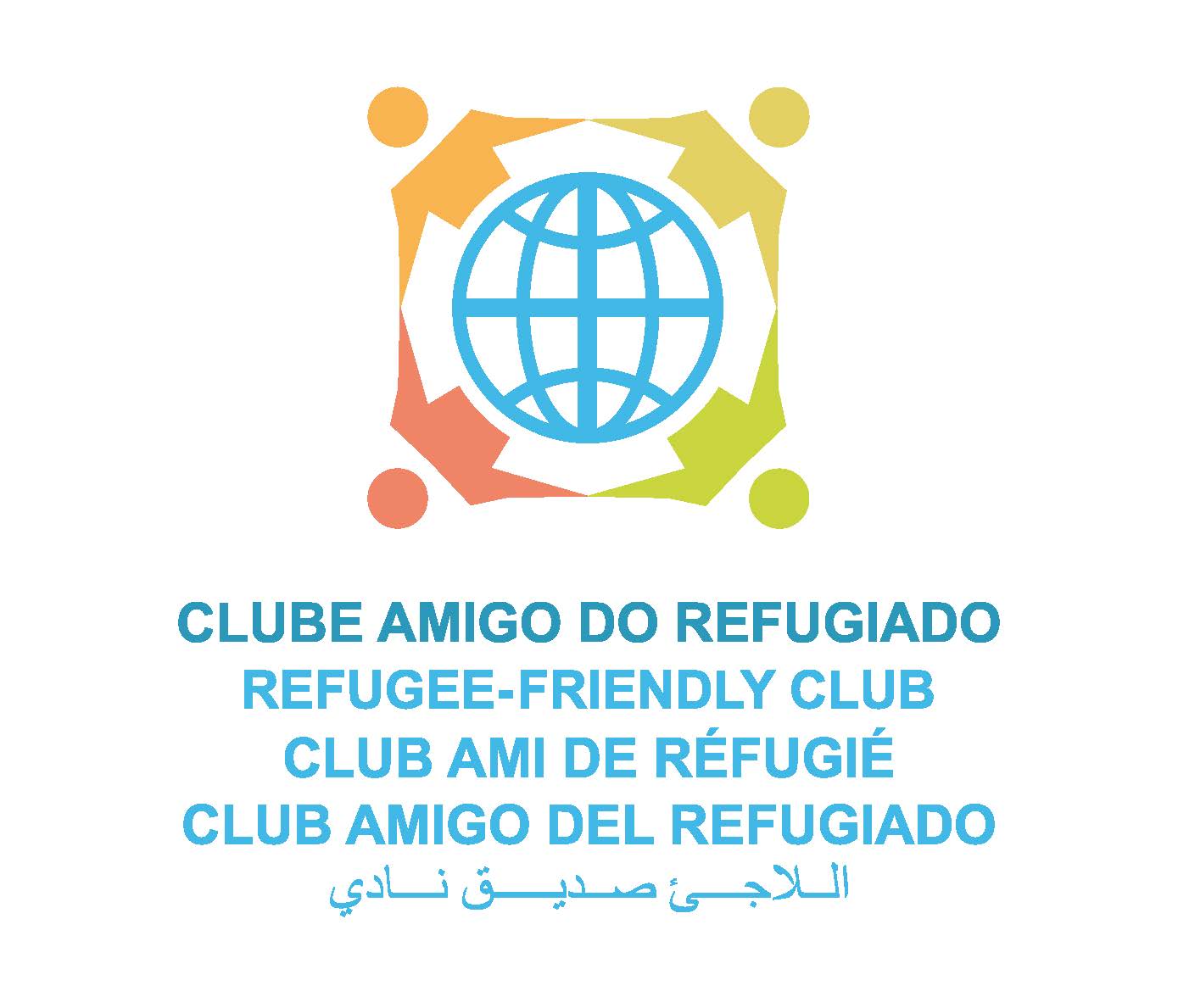 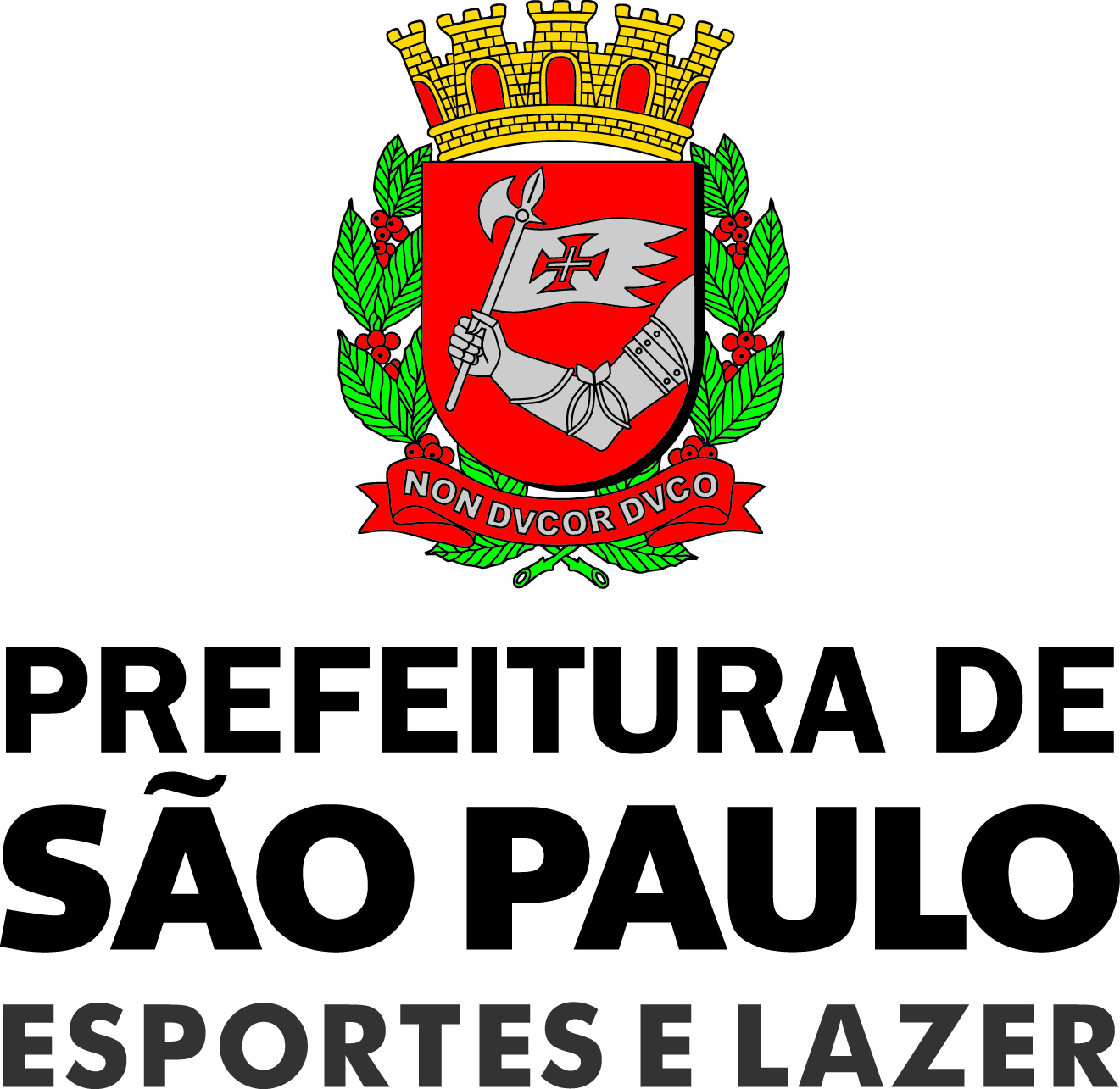 RESPONSABILIDADE TÉCNICAJorge Damião de AlmeidaSECRETÁRIO MUNICIPAL DE ESPORTES E LAZER Ana Lídia Santana SchroederSECRETÁRIA MUNICIPAL ADJUNTA DE ESPORTES E LAZER Luis Felippe LombardoCHEFE DE GABINETEAna Lídia Santana SchroederBeatriz Soares BeneditoKarina Vieira dos SantosLivia MenezesMarcio Adriano de PaulaMarília Romão CapinzaikiEQUIPE TÉCNICA EXECUTIVA SEMEMaria Beatriz Bonna NogueiraMiguel PachioniEQUIPE TÉCNICA EXECUTIVA ACNURO Programa Clube Amigo do Refugiado é uma parceria entre a SEME e a ACNUR que busca promover ações de incentivo a prática esportiva das pessoas refugiadas, solicitantes de refúgio e apátridas em equipamentos esportivos administrados pela SEME, além de criar um ambiente acolhedor para integração local desta população.ContextoSegundo dados divulgados pelo CONARE no relatório “Refúgio em Números”, o Brasil reconheceu, até o final de 2017, um total de 10.145 refugiados de diversas nacionalidades. Desses, apenas 5.134 continuam com registro ativo no país, sendo que 52% moram em São Paulo. De acordo com relatório divulgado pela Organização das Nações Unidas (ONU) nesta terça-feira (19), o número de refugiados no mundo aumentou, e  São Paulo está entre as cidades que mais recebem imigrantes no Brasil e é a principal do estado. Em 2016, a Caritas apontou que nos últimos três anos o número de pessoas em situação, solicitação ou com recursos apresentados para a condição de refugiados no Brasil dobrou e alcançou aproximadamente 16 mil pessoas. O perfil da população que foi atendida pela Caritas pela primeira vez também mudou nos últimos anos: a chegada de mulheres, entre 2013 e 2016, avançou de 13% para 36%. As condições de vulnerabilidade destas também se acentuam: em 2013, são 10 mulheres grávidas, em 2016, 173. Em 2013, 18 mulheres eram chefes de famílias monoparentais, em 2016, 276 – das quais 145 estão grávidas. Ainda em relação ao perfil desta população, aproximadamente 40% possui ensino médio, 22% o ensino superior.O principal local de acesso ao território brasileiro é o aeroporto de Guarulhos, com 81% das entradas registradas pela instituição em 2016. Dessa população, a maior parte reside em centros de acolhida ou ocupações na região central de São Paulo ou ainda em regiões periféricas do município.Nesse cenário, a formulação de políticas públicas com objetivo de se adequar às demandas das pessoas refugiadas, solicitantes de refúgio ou apátridas se faz necessária para a garantia dos direitos dessa população. Além disso, acredita-se que a política de esporte e lazer pode ser propulsora na integração sociocultural e no desenvolvimento de vínculos dessa população no período de chegada e restabelecimento das relações sociais.JustificativaA Secretaria Municipal de Esportes e Lazer entende o esporte e o lazer como possibilidade de contato entre diferentes povos, de diferentes culturas, crenças ou origens étnico-raciais para alcançar a inclusão, estabelecendo respeito mútuo e prevalecendo a paz. O esporte pertence a todos e tem uma linguagem internacional, ultrapassando limites fronteiriços, o que faz com que sejamos todos um só time, onde cada um constrói sua identidade cultural na construção de uma memória coletiva e exerce o sentimento de pertencimento. Por meio destas atividades físicas e de lazer a participação é essencial para a formação de novas relações sociais e portanto, uma realidade promissora surgirá. Em ambientes que tenham sofrido algum tipo de desestruturação e desestabilidade, os programas de esporte podem agir como canalizador de energia, tornando-se uma ferramenta para comunicação e conscientização, onde ocorre o diálogo e redução das tensões. Predomina o “espírito-esportivo” que integra a ética com as atitudes esportivas e assim elevamos as qualidades das vivências dentro dos Clubes Esportivos. Para aqueles que chegam estabelecer vínculos e reestabelecer as relações sociais são demandas para as políticas públicas, através do direito ao esporte e lazer, estamos assegurando algo essencial aos indivíduos, que muitas vezes ao deixarem seu país de origem têm seus direitos subtraídos. Ressaltamos a importância da democratização do Esporte e Lazer para a construção de uma sociedade mais igualitária.ObjetivoO Programa tem como objetivo criar um ambiente acolhedor e estimulante para as práticas de esportes e lazer em atividades promovidas pela SEME, por meio de quatro linhas de ação, traduzidas em objetivos específicos, que buscam abarcar readequações internas na estrutura dos equipamentos, na formação e sensibilização de funcionários, além de estimular o desenvolvimento de parcerias com empresas, terceiro setor e outras esferas de governo.Objetivos específicosAdotar procedimentos adequados e inclusivos nos equipamentos esportivos do município, em que o acesso de pessoas refugiadas, solicitantes de refúgio ou apátridas aos centros esportivos municipais seja garantido através de cadastros realizados a partir da documentação oficial apresentada por esta população: o Documento Provisório de Registro Nacional Migratório, o Protocolo de Solicitação de Refúgio, ou a Carteira de Registro Nacional Migratório. Promover a capacitação constante de funcionários da SEME, para que incorporem os procedimentos cadastrais, se sensibilizem e se compreendam no papel de provedores de direitos para todos os cidadãos que utilizam/pretendam utilizar os equipamentos públicos.Realizar campanhas de comunicação interna e externa, a fim de divulgar para o público estratégico do programa as atividades da SEME, além de identificar os centros esportivos  que adotam do Programa. Apoiar o desenvolvimento de projetos que promovam a inclusão e integração desta população nas políticas da SEME, através da articulação de possíveis parceiros no primeiro, segundo e terceiro setor, além de diferentes níveis de governo.O Clube Amigo do Refugiado será implantado gradativamente nos centros esportivos para que sejam atendidas as regiões prioritárias do município em relação ao fluxo de pessoas na condição de refúgio ou solicitantes, contando com profissionais capacitados e, sobretudo, que reconheçam os direitos do nosso público-alvo.Atores envolvidosSEMEA Secretaria Municipal de Esportes e Lazer dispõe de 46 Centros Esportivos, que contam com a estrutura de campos de futebol, ginásios esportivos, quadras poliesportivas abertas, piscinas, quadras de tênis basquete, cancha de bocha, playgrouds, brinquedotecas, salas de ginástica, salão de jogos. Esses espaços buscam oferecer diversas atividades para saúde, bem-estar, lazer e recreação, eestão distribuídos em todas as regiões da cidade.O Programa de Metas de 2017-2021 estabelece para a Secretaria a meta de aumentar em 20% a taxa de atividade física na cidade de São Paulo (Meta 11), e as duas das linhas de ação do Projeto São Paulo Cidade Ativa especificam os objetivos de aumentar em 30% o número de participantes nos programas de atividade física orientada e de aumentar em 30% o número de crianças e adolescentes no Programa Clube Escola,ACNURO ACNUR foi criado pela Assembleia Geral das Nações Unidas em sua resolução 482 (V) de 14 de Dezembro de 1950, como um dos múltiplos esforços feitos pela comunidade internacional para prestar proteção e assistência aos refugiados, solicitantes de refúgio e apátridas através da busca por proteção e soluções duradouras, tendo em vista que as pessoas refugiadas e os solicitantes de refúgio não têm a proteção do seu país de nacionalidade ou residência habitual e, portanto, necessitam de proteção internacional. Durante mais de cinquenta anos de atividades, o número de pessoas de preocupação para o ACNUR aumentou consideravelmente, e o problema do deslocamento forçado vem se tornando cada vez mais complexo.LegislaçãoO marco legal para as políticas de migrantes e de esporte e lazer no município de São Paulo é estabelecido por:  O artigo 217 da Constituição Federal que estabelece como dever do Estado fomentar práticas desportivas formais e não formais;  Lei nacional 9.474/1997, que define mecanismos para a implementação do Estatuto dos Refugiados de 1951 e assegura o pleno gozo de direitos de pessoas refugiadas e solicitantes de refúgio.  O capítulo V da Lei Orgânica do Município de São Paulo, no seu artigo 230, que estabelece como dever do município apoiar e incentivar, com base nos fundamentos da educação física, o esporte, a recreação, o lazer, a expressão corporal, como formas de educação e promoção social e como prática sociocultural e de preservação da saúde física e mental do cidadão;  O artigo 233, inciso I e II, da mesma Lei, que prevê a destinação de recursos orçamentários para incentivar o esporte formação, o esporte participação, o lazer comunitário, e a prática da educação física como premissa educacional;ImplantaçãoA implantação do Programa Amigo do Refugiado se dará de forma gradativa, em equipamentos esportivos da SEME localizados em regiões prioritárias, indicadas pela ACNUR, conforme a tabela abaixo.Cronograma de atividadesEtapasNome FantasiaDescriçãoPrefeitura regionalEtapa 1CE AclimaçãoEstádio Municipal Jack MarinSÉEtapa 1CE Barra FundaCEE Raul TabajaraSÉEtapa 1CE CambuciCEE Rubens Pecce LordelloSÉEtapa 1CE Jardim São PauloCEE Alfredo Inácio TrindadeSANTANA-TUCURUVIEtapa 1CE José BonifácioCEL José BonifácioITAQUERAEtapa 1CE José de AnchietaCEL Padre José de AnchietaPENHAEtapa 1CE MoocaCEE Salim Farah MalufMOOCAEtapa 1CE São MateusMini Balneário José Maria WhitakerSÃO MATEUSEtapa 1CE Teotônio VilelaCEL Teotônio VilelaVILA PRUDENTEEtapa 1CE TietêCentro Esportivo TietêSÉEtapa 1CE TiquatiraCEE Luiz MartinezPENHAEtapa 1CE Vila ManchesterCEE Vicente Ítalo FeolaARICANDUVA-FORMOSA-CARRÃOEtapa 1Centro de Esportes RadicaisCentro de Esportes RadicaisSÉEtapa 1CERETCentro Esportivo, Recreativo e Educativo do TrabalhadorARICANDUVA-FORMOSA-CARRÃOEtapa 1Estádio Municipal de Beisebol Bom RetiroEstádio Municipal Mie NishiSÉEtapa 1Estádio Municipal PacaembuEstádio Munic. Paulo Machado de CarvalhoSÉEtapa 2CE Campo LimpoMini Balneário Ministro Sinésio RochaCampo LimpoEtapa 2CE CuruçaCEE José Ermírio de MoraesITAIM PAULISTAEtapa 2CE IpirangaBalneário Carlos Joel NelliIpirangaEtapa 2CE Jardim SabaráMini Balneário Antonio Carlos de Abreu SodréSanto AmaroEtapa 2CE MandaquiMini Balneário Com. Gastão MoutinhoSANTANA-TUCURUVIEtapa 2CE SantanaBalneário Geraldo AlonsoSANTANA-TUCURUVIEtapa 2Centro Olímpico de Treinamento e PesquisaCentro Olímpico de Treinamento e PesquisaVila MarianaEtapa 3CE ButantãCEE Solange Nunes BibasButantãEtapa 3CE Casa VerdeMini Balneário Com. Garcia D'ÁvilaCasa Verde-CachoeirinhaEtapa 3CE Freguesia do ÓCEE Aurélio de CamposFREGUESIA-BRASILÂNDIAEtapa 3CE IbirapueraCEE Mané GarrinchaVila MarianaEtapa 3CE JaguaréMini Balneário Esperidião RosasLapaEtapa 3CE Jardim CabuçuMini Balneário Irmãos PaolilloJAÇANÃ-TREMEMBÉEtapa 3CE Jardim CelesteBalneário Mário MoraesButantãEtapa 3CE Juscelino KubistchekCEL Juscelino KubitschekCIDADE TIRADENTESEtapa 3CE LapaCEE Edson Arantes do NascimentoLapaEtapa 3CE Naútico do GuarapirangaClube Esportivo Náutico GuarapirangaM'Boi MirimEtapa 3CE PiritubaCEE Geraldo José de AlmeidaPIRITUBA-JARAGUAEtapa 3CE Santo AmaroCEE Joerg BruderSanto AmaroEtapa 3CE TaipasCEL Brigadeiro Eduardo GomesPIRITUBA-JARAGUAEtapa 3CE TiradentesCEL André Vital Ribeiro SoaresCIDADE TIRADENTESEtapa 3CE Vila BrasilândiaCEE Oswaldo BrandãoFREGUESIA-BRASILÂNDIAEtapa 3CE Vila CariocaBalneário Princesa IsabelIpirangaEtapa 3CE Vila GuaraniCEE Ryuso OgawaJabaquaraEtapa 3CE Vila GuilhermeGinásio Esportivo Darcy ReisVILA MARIA-VILA GUILHERMEEtapa 3CE Vila IndependênciaCEE Flavio Calabresi ConteIpirangaEtapa 3CE Vila MariaCEE Thomaz MazzoniVILA MARIA-VILA GUILHERMEEtapa 3CE Vila Santa CatarinaBalneário JaliscoJabaquaraEtapa 3CEL Ermelino MatarazzoCEL Ermelino MatarazzoERMELINO MATARAZZOEtapa 3Centro Esportivo e de Lazer de PerusCEL PerusPerusEtapa 3Centro Esportivo e de Lazer Modelódromo do IbirapueraCEL Modelódromo do IbirapueraVila MarianaEtapas de formaçãoEtapas de formaçãoEtapaServidoresEtapa 1180Etapa 2113Etapa 3218Linha de açãoAtividadesAçõesResponsávelPrazo1. Adequação de procedimentos1.1 Apresentar a política para diretores de ClubesReunião de apresentaçãoSEME1 semana1. Adequação de procedimentos1.2. Viabilizar mutirão de carteirinhasAcionar departamento responsável pela atividadeSEME 1 semana1. Adequação de procedimentos1.2. Viabilizar mutirão de carteirinhasMapear o fluxo de atividadesSEME Até 3 semanas1. Adequação de procedimentos1.2. Viabilizar mutirão de carteirinhasBuscar empresas parcerias para disponibilizar materiais necessáriosSEME Até 4 semanas1. Adequação de procedimentos1.2. Viabilizar mutirão de carteirinhasRealizar divulgação com grupos estratégicosACNUR Contínuo1. Adequação de procedimentos1.2. Viabilizar mutirão de carteirinhasOperacionalizarSEME Contínuo1. Adequação de procedimentos1.3. Disponibilizar informativo para responsáveis pelos equipamentosElaborar material de conscientização para servidores dos clubesSEME Até 6 semanas1. Adequação de procedimentos1.3. Disponibilizar informativo para responsáveis pelos equipamentosDesenvolver arteSEME Até 6 semanas1. Adequação de procedimentos1.3. Disponibilizar informativo para responsáveis pelos equipamentosImprimir conteúdoACNURAté 6 semanas1. Adequação de procedimentos1.3. Disponibilizar informativo para responsáveis pelos equipamentosDistribuir materiaisSEMEAté 6 semanas2. Capacitação e sensibilização de funcionários da SEME2.1. Organizar atividade formativa de funcionáriosReservar espaçoSEME Contínuo2. Capacitação e sensibilização de funcionários da SEME2.1. Organizar atividade formativa de funcionáriosRealizar convocação de funcionáriosSEME Contínuo2. Capacitação e sensibilização de funcionários da SEME2.1. Organizar atividade formativa de funcionáriosOperacionalizarACNURContínuo 3. Promoção e campanhas de comunicação interna e externa3.1. Desenvolver identidade visual do ProgramaAcionar a comunicaçãoSEME Até 2 semanas3. Promoção e campanhas de comunicação interna e externa3.2 Adequar placas de comunicação dos equipamentos esportivos do municípioMapear placas informativasSEMEAté 6 semanas3. Promoção e campanhas de comunicação interna e externa3.2 Adequar placas de comunicação dos equipamentos esportivos do municípioRealizar traduçãoACNURA partir de 6 semanas3. Promoção e campanhas de comunicação interna e externa3.2 Adequar placas de comunicação dos equipamentos esportivos do municípioConfeccionar novas placasSEMEA partir de 6 semanas3. Promoção e campanhas de comunicação interna e externa3.2 Adequar placas de comunicação dos equipamentos esportivos do municípioDistribuir para os equipamentosSEMEA partir de 6 semanas3. Promoção e campanhas de comunicação interna e externa3.2. Promover articulação com organizações de migrantes e refugiados para divulgação do ProgramaDistribuir material do Programa entre parceirosACNUR Contínuo4. Desenvolvimento de projetos pertinentes ao tema4.1. Identificar oportunidades para articulação de parcerias que contemplem o público estratégico Receber e buscar oportunidades de parceria na áreaACNUR/SEME Contínuo4. Desenvolvimento de projetos pertinentes ao tema4.1. Apoiar a realização de atividades promovidas pelo público estratégico Receber propostas de grupos interessados, conforme Portaria 02/2018 SEME/GABACNUR/SEME Contínuo